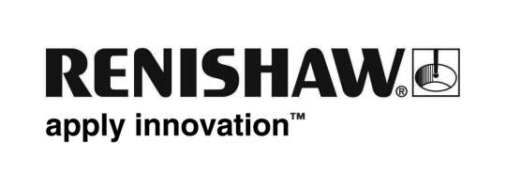 Technologie pomiarowe RENGAGE™ i SupaTouch: zminimalizowanie czasu cyklu, zmaksymalizowanie wydajnościRenishaw, globalna firma z branży technologii metrologicznych, przedstawi sondę obrabiarkową RMP400 wraz z technologią SupaTouch na targach EMO Hanower 2019 w Niemczech (16–21 września). Targi EMO Hannover to najważniejsze, międzynarodowe targi przemysłu metalowego. Są wizytówką innowacji oraz istotnym czynnikiem napędzającym globalną technologię produkcji.RMP400 łączy modele RMP600, OMP400, OMP600 i MP250 jako część gamy sond obrabiarkowych z technologią RENGAGE™. Łączą sprawdzoną w praktyce technologię krzemowego czujnika tensometrycznego z ultraminiaturowym układem elektronicznym w celu zapewnienia niezrównanego poziomu parametrów 3D i submikronowej powtarzalności. Sondy RENGAGE umożliwiają wykonywanie pomiarów złożonych kształtów i konturów, idealnie nadając się do zastosowań lotniczych i związanych z wytwarzaniem form i tłoczników, w których stosuje się obróbkę 5-osiową. Sonda charakteryzuje się bardzo małą siłą wyzwalania, co pomaga wyeliminować uszkodzenia powierzchni i kształtu podzespołów, co czyni ją idealnym rozwiązaniem do inspekcji delikatnych części. Automatyczna optymalizacja cykli pomiarowychTechnologia SupaTouch umożliwia automatyczne wyznaczenie najwyższych prędkości posuwu, jakie może osiągnąć obrabiarka przy jednoczesnym zapewnieniu powtarzalnych pomiarów. Zastosowany w niej inteligentny algorytm decyzyjny w trakcie cyklu pozwala na wdrożenie najszybszej strategii pomiaru (z jednym lub dwoma zetknięciami) w każdej procedurze pomiarowej.Inteligentny algorytm decyzyjny działa w trakcie pomiaru przedmiotu obrabianego. Jeśli sonda zostanie wyzwolona podczas fazy przyspieszania lub hamowania (co może się zdarzyć w wyniku zmiany położenia przedmiotu obrabianego), wynik pomiaru będzie niedokładny. Po wykryciu niedokładnych pomiarów technologia SupaTouch automatycznie wydaje polecenie wykonania ponownych pomiarów powierzchni z właściwszą prędkością, aby utrzymać dokładność i brak alarmów ze strony obrabiarki.Minimalizacja czasu cyklu i maksymalizacja wydajnościTechnologia SupaTouch eliminuje konieczność ręcznego optymalizowania prędkości posuwu pozycjonowania sondy, prędkości pomiaru i doboru strategii pomiarowej. W porównaniu do tradycyjnych cykli programowych umożliwia to znaczące skrócenie czasu cyklu nawet do 60% w wypadku obrabiarek CNC.Sprawdzone w praktyce oprogramowanie Inspection Plus firmy Renishaw zostało wzbogacone o technologię SupaTouch. Dzięki oprogramowaniu użytkownicy mogą znacząco skrócić czasy cyklu i poprawić wyniki pomiarów, maksymalizując wydajność i rentowność obrabiarek.Aby dowiedzieć się więcej o technologiach RENGAGE i SupaTouch, odwiedź Renishaw na targach EMO Hannover 2019 (16–21 września, hala 6 stoisko D48) lub odwiedź witrynę www.renishaw.com/rengage.-Koniec-